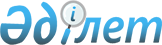 "Қазақтелеком" акционерлік қоғамына жер учаскелеріне қауымдық сервитут белгілеу туралыҚостанай облысы Қостанай ауданы Жамбыл ауылдық округі әкімінің 2019 жылғы 7 маусымдағы № 3 шешімі. Қостанай облысының Әділет департаментінде 2019 жылғы 10 маусымда № 8515 болып тіркелді
      2003 жылғы 20 маусымдағы Қазақстан Республикасының Жер кодексіне, "Қазақстан Республикасындағы жергілікті мемлекеттік басқару және өзін-өзі басқару туралы" 2001 жылғы 23 қаңтардағы Қазақстан Республикасының Заңына сәйкес Қостанай ауданының Жамбыл ауылдық округінің әкімі ШЕШІМ ҚАБЫЛДАДЫ:
      1. "Қазақтелеком" акционерлік қоғамына талшықты-оптикалық байланыс желісін жүргізу мен пайдалану үшін, Қостанай ауданы Жамбыл ауылдық округінің аумағында орналасқан жалпы алаңы 1,058 гектар жер учаскелеріне қауымдық сервитут белгіленсін.
      2. "Қостанай ауданының Жамбыл ауылдық округі әкімінің аппараты" мемлекеттік мекемесі Қазақстан Республикасының заңнамасымен белгіленген тәртіпте:
      1) осы шешімнің аумақтық әділет органында мемлекеттік тіркелуін;
      2) осы шешім мемлекеттік тіркелген күнінен бастап күнтізбелік он күн ішінде оның қазақ және орыс тілдеріндегі қағаз және электрондық түрдегі көшірмесін "Қазақстан Республикасының Заңнама және құқықтық ақпарат институты" шаруашылық жүргізу құқығындағы республикалық мемлекеттік кәсіпорнына ресми жариялау және Қазақстан Республикасы нормативтік құқықтық актілерінің эталондық бақылау банкіне енгізу үшін жіберілуін;
      3) осы шешімді ресми жарияланғанынан кейін Қостанай ауданы әкімдігінің интернет-ресурсында орналастырылуын қамтамасыз етсін.
      3. Осы шешімнің орындалуын бақылауды өзіме қалдырамын.
      4. Осы шешім алғашқы ресми жарияланған күнінен кейін күнтізбелік он күн өткен соң қолданысқа енгізіледі.
					© 2012. Қазақстан Республикасы Әділет министрлігінің «Қазақстан Республикасының Заңнама және құқықтық ақпарат институты» ШЖҚ РМК
				
      Жамбыл ауылдық округінің әкімі

С. Сыздыков
